GİRESUN ÜNİVERSİTESİ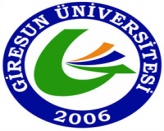 FEN BİLİMLER ENSTİTÜSÜÜNİVERSİTE İÇİNDEKİ DİĞER ANABİLİM DALLARINDANDERS ALMA İSTEM DİLEKÇESİ.................................................................................... ANABİLİM DALI BAŞKANLIĞINA	Anabilim dalınız ................................... numaralı Tezli Yüksek Lisans/Doktora programı öğrenciyim. .. Üniversitemiz ................................................ Enstitüsü ............................................................................................ Anabilim dalından aşağıda kodu, adı ve AKTS belirtilen dersleri ....................................... eğitim-öğretim yılı ........................ yarı yılında almak istiyorum.	Gereğini saygılarımla arz ederim.											 ........./........./20......											    ................................................											  (Ad, Soyad, İmza)Adres:		.......................................................................................................................		.......................................................................................................................	Telefon:         .......................................................................................................................	Alınması İstenilen Dersler :DANIŞMAN GÖRÜŞÜ	Danışmanlığını yürüttüğüm ...............................................................................’ın yukarıda belirtilen dersleri Fen Bilimler Enstitüsünden alması tarafımca uygun görülmüştür.											......../........./20......                                                                                                                                   (Danışman Ad, Soyad, İmza)UYGUNDUR           	  	UYGUN DEĞİLDİR                                                                                                                                                                 ………………………………..                                                                                                                Anabilim Dalı BaşkanıSıra NoDersin KoduDersin AdıAKTS